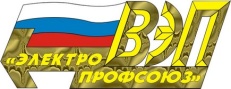 _________________________________________________________________________________________________________________________________________________________________________________________________________(Полное наименование первичной профсоюзной организации)П Р О Т О К О Л  собрания профсоюзной  группы _______________________________________от ___________20______г.В профгруппе состоит ________________ членов ПрофсоюзаПрисутствуют на собрании ____________ членов ПрофсоюзаПриглашены:_______________________________________________________Повестка дня:За данную повестку дня голосовали: за _____, против _____, воздержались _____ Постановили:   Повестку дня утвердитьПо первому вопросу повестки дня:Слушали: (Ф.И.О. кратко записывается суть выступления) ______________________________________________________________________________________________________________________________________________________________________________________________________Выступали:_____________________________________________________________________________________________________________________________________________________________________________________________________________________________________________________________Постановили: _____________________________________________________________________________________________________________________________________________________________________________________________________Голосовали:  за_____ , против ______, воздержались _______ По второму вопросу повестки дня:Слушали: (Ф.И.О. кратко записывается суть выступления) __________________________________________________________________________________________________________________________________________________________Выступали:______________________________________________________________________________________________________________________________________________________________________________________________________________________________________________________________________________________________________________________________Постановили: _______________________________________________________________________________________________________________________________________________________________________________________________________________________________________________________________________Голосовали:  за_____ , против ______, воздержались _______ По третьему вопросу повестки дня:Слушали: (Ф.И.О. кратко записывается суть выступления) ______________________________________________________________________________________________________________________________________________________________________________________________________Выступали:______________________________________________________________________________________________________________________________________________________________________________________________________________________________________________________________________________________________________________________________Постановили: _______________________________________________________________________________________________________________________________________________________________________________________________________________________________________________________________________Голосовали:  за_____ , против ______, воздержались _______ Профгрупорг  __________________________                                               (подпись)1.2.3.